T.CALTINDAĞ KAYMAKAMLIĞIALTINDAĞ HALK EĞİTİM MERKEZİ MÜDÜRLÜĞÜ2019-2023 STRATEJİK PLANI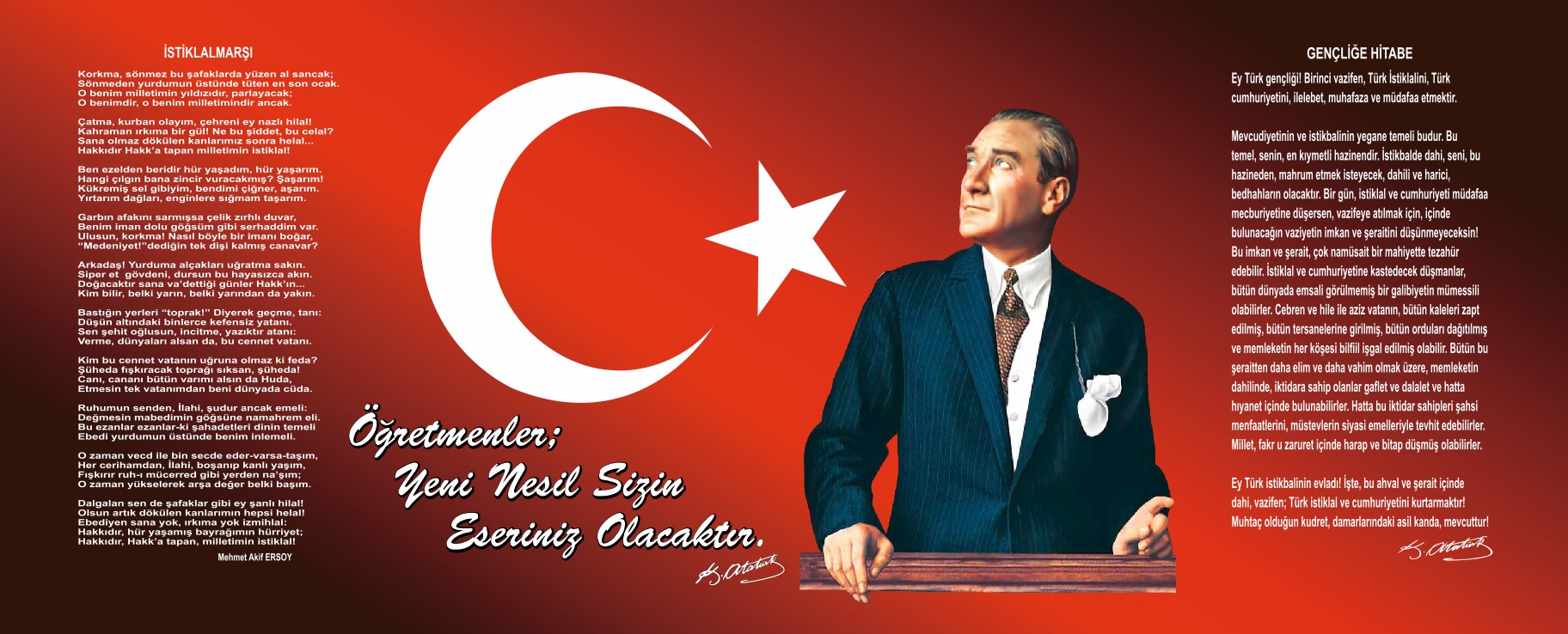 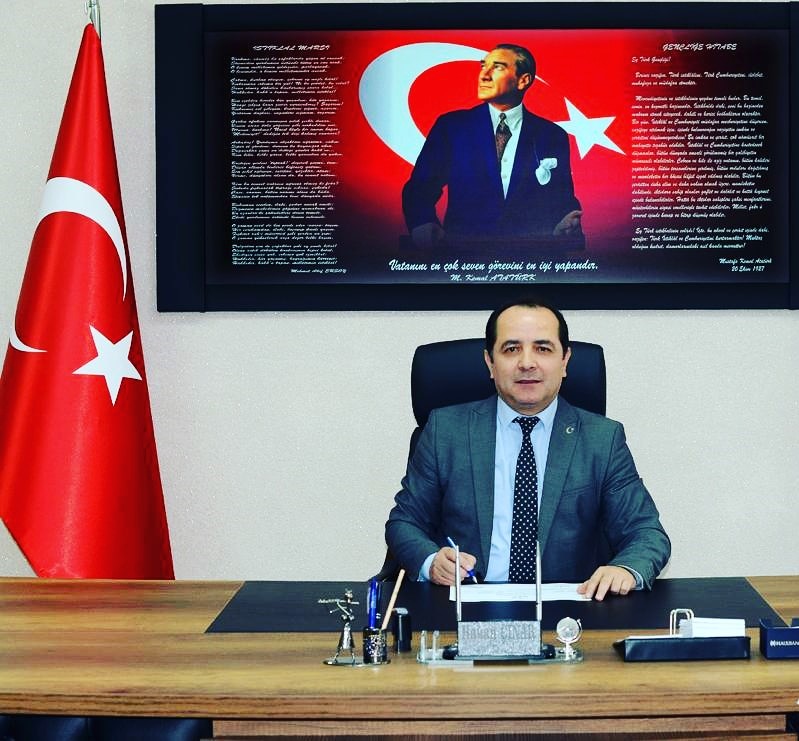 SunuşPlanlama, eğitim-öğretim faaliyetlerinin ilk adımı ve belki de en önemli basamağıdır. İnsanların ve kurumların gelecekte daha başarılı olabilmesi için, kendisine ulaşılabilir hedefler koymadı hayati bir öneme sahiptir. Unutulmamalıdır ki rotası olmayan bir gemiye hiçbir rüzgâr yardım edemez.Başarılı olmayı ve devamlı ileri gitmeyi amaçlayan bizler 2019-2023 yılları arasında bir öngörüde bulunarak bu planı hazırlamaya koyulduk. Yaygın eğitim kurumu olan Altındağ Halk Eğitimi Merkezi olarak yediden yetmişe tüm halkımızın eğitim, meslek ve beceri düzeyini ilerletebilmek için üstüne düşen görevi bugüne kadar yerine getirdiği gibi yarında hızına hız başarısına başarı katmak amacıyla çalışmalarını sürdürecektir.Bu planın uygulanması ile birlikte merkezimiz, daha kaliteli ve çağdaş eğitime bir adım daha yaklaşarak benimsemiş olduğumuz misyona, sahip olduğumuz vizyonumuz ile ulaşacağımıza olan inancımızı tazeliyor, idari personelimize, öğretmenlerimize ve kursiyerlerimize 2019-2023 yılları arasında başarılar diliyorum.Hakan ÇINARAltındağ Halk Eğitimi Merkezi Müdürüİçindekiler	3Sunuş	4İçindekiler	5BÖLÜM I: GİRİŞ ve PLAN HAZIRLIK SÜRECİ	6BÖLÜM II: DURUM ANALİZİ	7Okulun Kısa Tanıtımı	7PAYDAŞ ANALİZİ	14GZFT (Güçlü, Zayıf, Fırsat, Tehdit) Analizi *	29Gelişim ve Sorun Alanları	32BÖLÜM III: MİSYON, VİZYON VE TEMEL DEĞERLER	34MİSYONUMUZ	34VİZYONUMUZ	34TEMEL DEĞERLERİMİZ	34TEMA I: EĞİTİM VE ÖĞRETİME ERİŞİM	35TEMA II: EĞİTİM VE ÖĞRETİMDE KALİTENİN ARTIRILMASI	38TEMA III: KURUMSAL KAPASİTE	40V. BÖLÜM: MALİYETLENDİRME	42VI. BÖLÜM: İZLEME VE DEĞERLENDİRME	42EKLER:	43BÖLÜM I: GİRİŞ ve PLAN HAZIRLIK SÜRECİ2019-2023 dönemi stratejik plan hazırlanması süreci Üst Kurul ve Stratejik Plan Ekibinin oluşturulması ile başlamıştır. Ekip tarafından oluşturulan çalışma takvimi kapsamında ilk aşamada durum analizi çalışmaları yapılmış ve durum analizi aşamasında paydaşlarımızın plan sürecine aktif katılımını sağlamak üzere paydaş anketi, toplantı ve görüşmeler yapılmıştır. Durum analizinin ardından geleceğe yönelim bölümüne geçilerek okulumuzun amaç, hedef, gösterge ve eylemleri belirlenmiştir. Çalışmaları yürüten ekip ve kurul bilgileri altta verilmiştir.STRATEJİK PLAN ÜST KURULUBÖLÜM II: DURUM ANALİZİDurum analizi bölümünde okulumuzun mevcut durumu ortaya konularak neredeyiz sorusuna yanıt bulunmaya çalışılmıştır. Bu kapsamda okulumuzun kısa tanıtımı, okul künyesi ve temel istatistikleri, paydaş analizi ve görüşleri ile okulumuzun Güçlü Zayıf Fırsat ve Tehditlerinin (GZFT) ele alındığı analize yer verilmiştir.Okulun Kısa Tanıtımı Altındağ Halk Eğitimi Merkezi 1972 yılında Atıf Bey İlkokulu yanında depo olarak kullanılan baraka binada eğitim ve öğretim hizmetine başlamıştır. Baraka binanın yeterli olmaması üzerine uygun olan bahçeye 1989 yılında yeni bir bina için çalışmalar başlamıştır. 1990 yılında  yapımı biten binaya taşınılmıştır.Merkezimiz 1994-1995 Eğitim-Öğretim yılında Ulus’ta bulunan Ankara Halk Eğitimi Merkezi ve 9.Akşam Sanat Okulu ile birleştirilerek adı Altındağ Halk Eğitimi Merkezi ve Akşam Sanat Okulu Müdürlüğü olmuştur. Yeni ek binamız MEB. 2000.28 nolu büyük tip Halk Eğitimi Merkezi (21 Derslikli) olarak 2005 yılı yatırım programına alınmış inşaatına 2006 yılında başlanılmış olup, 2008 yılı sonunda teslim alınmıştır.	Merkezimiz Mili Eğitim Bakanlığı Hayat Boyu Öğrenme Genel Müdürlüğüne bağlı bir Hayat Boyu Öğrenme kurumudur. Merkezimizde mesleki, sosyal-kültürel ve okuma yazma kursları ile Açık Öğretim Okullarının iş ve işlemleri gerçekleştirilmektedir. Merkezimizde farklı statüde(Kadrolu, Kadrosuz, Desteklemeli, Gönüllü) çalışan 322 öğretmen kadrosu, yılda ortalama 130 kurs çeşidi ile 1300 kurs açılmaktadır. Bu kurslardan 25.000 vatandaşımız yararlanmaktadır. Kurslardan yararlanan vatandaşlarımızın %70’i kadın kursiyerlerimizden oluşmaktadır. Merkezimiz sivil toplum kuruluşları, kamu kurumları, ilköğretim ve ortaöğretim okulları, üniversiteler, hastaneler ve Belediyelerle işbirliği halinde kurslar açmaktadır.	Merkezimiz, çalışmalarını Bakanlığımızın politikaları doğrultusunda ve hayat boyu öğrenme anlayışı ile EKYS ekiplerimiz tarafından oluşturulan Vizyon ve Misyon hedeflerine ulaşmak için çalışmalarını sürdürmektedir. Okul KünyesiOkulumuzun temel girdilerine ilişkin bilgiler altta yer alan okul künyesine ilişkin tabloda yer almaktadır.Temel Bilgiler Tablosu- Okul Künyesi Çalışan BilgileriOkulumuzun çalışanlarına ilişkin bilgiler altta yer alan tabloda belirtilmiştir.Çalışan Bilgileri Tablosu*Okulumuz Bina ve Alanları	Okulumuzun binası ile açık ve kapalı alanlarına ilişkin temel bilgiler altta yer almaktadır.Okul Yerleşkesine İlişkin Bilgiler Sınıf ve Kursiyer Bilgileri	Okulumuzda yer alan sınıfların öğrenci sayıları alttaki tabloda verilmiştir.*Sınıf sayısına göre istenildiği kadar satır eklenebilir.Donanım ve Teknolojik KaynaklarımızTeknolojik kaynaklar başta olmak üzere okulumuzda bulunan çalışır durumdaki donanım malzemesine ilişkin bilgiye alttaki tabloda yer verilmiştir.Teknolojik Kaynaklar TablosuGelir ve Gider BilgisiOkulumuzun genel bütçe ödenekleri, okul aile birliği gelirleri ve diğer katkılarda dâhil olmak üzere gelir ve giderlerine ilişkin son iki yıl gerçekleşme bilgileri alttaki tabloda verilmiştir.PAYDAŞ ANALİZİKurumumuzun temel paydaşları öğrenci, veli ve öğretmen olmakla birlikte eğitimin dışsal etkisi nedeniyle okul çevresinde etkileşim içinde olunan geniş bir paydaş kitlesi bulunmaktadır. Paydaşlarımızın görüşleri anket, toplantı, dilek ve istek kutuları, elektronik ortamda iletilen önerilerde dâhil olmak üzere çeşitli yöntemlerle sürekli olarak alınmaktadır.Paydaş anketlerine ilişkin ortaya çıkan temel sonuçlara altta yer verilmiştir * : Kursiyer Anketi Sonuçları:http://hbogm.meb.gov.tr/BilSis/Anket-%C4%B0%C5%9Flemleri/Kursiyer%20AnketiYapılan anketler yukarıdaki linktedir.Öğretmen Anketi Sonuçları:1.  Eğitim ihtiyaçları belirlenirken görüşlerimiz dikkate alınır. [A) KARİYER GELİŞTİRME]2017-2018 1000+1350+2100+350/89=%53,9 2018-2019 500+1725+550+50/41= 68,9 2) Çalışanların hizmet içi eğitim ihtiyaçlarını karşılamak için kişi ve kuruluşlarla işbirliği yapılır. [A) KARİYER GELİŞTİRME]2017-2018 1100+1800+1450+275/89= %51,92018-2019 400+1650+650+25/41= %66,53) Merkezimizde görev yapmanın kariyerime katkısı vardır. [A) KARİYER GELİŞTİRME]2017-2018 500+1275+1450+525/89= %42,12018-2019300+1200+700+150/41= %57,34) Kurumdaki tüm duyurular çalışanlara zamanında iletilir. [B) İLETİŞİM]2017-2018 2500+2250+1250+250/90= %63,82018-2019 1300+975+550+75/41= 70,75) Merkezimizde yapılan faaliyetler bizlere duyurulur. [B) İLETİŞİM]2017-2018 2800+2400+1150+175/90= %72,52018-2019 1400+1200+450+50/41= %75,66) Çalışanlar birbirinin destekleyicisidir. [B) İLETİŞİM]2017-2018 800+1800+1850+400/89= %54,52018-2019 700+1500+600+50/41= %69,57) Merkez sorunlarının çözümünde, inisiyatif kullanma olanağına sahibim. [C) YETKELENDİRME (ÇALIŞANIN GÖREVİYLE İLGİLİ GÜÇLÜ KILINMASI) ]2017-2018 500+1875+1550+425/89= % 48,92018-2019 300+1200+800+150/41= %59,88) Merkezde bilgi ve becerilerimi sergileme olanağına sahibim. [C) YETKELENDİRME (ÇALIŞANIN GÖREVİYLE İLGİLİ GÜÇLÜ KILINMASI) ]2017-2018 1000+2850+1050+375/89= %59,32018-2019 700+1725+450+25/41= %70,79) Merkezde görev alanıma giren iş ve işlemlerin yürütülmesinde liderlik yapmama fırsat tanınmaktadır. [C) YETKELENDİRME (ÇALIŞANIN GÖREVİYLE İLGİLİ GÜÇLÜ KILINMASI) ]2017-2018 1400+2325+1450+300/88= %62,22018-2019 1100+1500+350+75/41= %73,810) Merkez,eğitim ve öğretimin niteliğini arttırmak için, çalışanlarına destek sağlamaktadır. [D) FIRSAT EŞİTLİĞİ]2017-2018 600+2250+1950+225/87= %57,82018-2019 800+1725+450/41= %72,611) Sosyal, kültürel faaliyetlerde görevlendirme yapılırken, çalışanların ilgi, yetenek ve istekleri dikkate alınır. [D) FIRSAT EŞİTLİĞİ]2017-2018 1100+2550+1200+350/90= %57,82018-2019 900+1200+750+25/41= %70,112) Merkezi etkileyen kararlar, kurul ve zümre toplantılarında görüşüldükten sonra alınır. [E) KARARLARA KATILIM]2017-2018 1600+2625+1400+225/89= %65,72018-2019 800+1500+550+50/41= %70,713) Merkezimizde çalışanların düşünce ve önerileri, çeşitli toplantılarda dinlenir ve bunlardan yararlanılır. [E) KARARLARA KATILIM]2017-2018 1700+2625+1300+200/89= %65,42018-2019 1000+1425+400+100/41= %71,314) Merkezde çalışanların dile getirdiği şikayet ve öneriler, dikkate alınır. [E) KARARLARA KATILIM]2017-2018 1100+2700+1300+300/90=%602018-2019 1200+1650+175/41= %73,815) Merkez yönetimi, beklenti ve ihtiyaçlarımızı ilgili birimlere iletmede bizi temsil eder. [F) LİDERLİK]2017-2018 1000+1875+1800+400/90= %56,42018-2019 1000+1575+400+50/41= %73,816) Merkez yönetimi, çalışanların  görüş ve önerilerini alır. [F) LİDERLİK]2017-2018 1600+2025+1550+275/89=%61,22018-2019 900+1575+450+25/41= %71,817) Kurul, komisyon vb.  çalışmalarda, gönüllük esası dikkate alınarak görevlendirmeler yapılır. [F) LİDERLİK]2017-2018 1200+625+1500+400/90= %41,42018-2019 1100+1200+500+100/41= %70,718) Merkez yönetimi, eğitim ve hizmet kalitesinin arttırılması için çalışanlarına  önderlik yapar. [F) LİDERLİK]2017-2018 1400+2100+1600+275/90= %59,72018-2019 700+1275+700+50/41= %66,519) Çalışanların değişim yaratacak fikirleri desteklenir. [F) LİDERLİK]2017-2018 1600+2325+1450+275/89= %63,52018-2019 600+1800+450+50/41= %70,720) Merkez yöneticileri, çalışanların kendini geliştirmesine fırsat verir. [G) ÖĞRENME VE BAŞARMA FIRSATI]2017-2018 1500+2325+1450+275/89= %62,42018-2019 900+1275+550+100/41= %68,921) Merkez yöneticileri, yenilikçi düşünceleri destekler. [G) ÖĞRENME VE BAŞARMA FIRSATI]2017-2018 1700+2550+1200+275/88= %65,12018-2019 900+1350+600+50/41= %70,722) Merkez yöneticileri, ulusal ve uluslararası yarışma ve faaliyetlere katılımı destekler. [G) ÖĞRENME VE BAŞARMA FIRSATI]2017-2018 2400+2700+1000+250/90= %70,62018-2019 900+1500+550+25/41= %72,623) Çalışanlar için takdir tanıma ölçütleri, kurul kararı ile belirlenir. [H) TAKTİR-TANIMA SİSTEMİ]2017-2018 600+1575+1350+525/89= %45,52018-2019 400+1200+500+250+/41= %57,324) Yöneticiler, başarı gösteren çalışanları çeşitli biçimlerde ödüllendirir, takdir eder. [H) TAKTİR-TANIMA SİSTEMİ]2017-2018 800+1650+1250+575/90= %47,52018-2019 700+1050+700+75/41= %61,625) Merkez, hedeflerini vizyonuna göre belirler. [İ) HEDEF BELİRLEME VE PERFORMANSIN BELİRLENMESİ]2017-2018 1100+2100+1550+325/88= %57,72018-2019 900+1650+350+50/41= %7226) Merkez, hedeflerin belirlenmesinde kurum çalışanlarının görüşlerini alır. [İ) HEDEF BELİRLEME VE PERFORMANSIN BELİRLENMESİ]2017-2018 1100+1950+1400+400/86= %56,42018-2019 1000+975+800+50/41= %6927) Merkez, performans göstergelerini çalışanları ile birlikte belirler. [İ) HEDEF BELİRLEME VE PERFORMANSIN BELİRLENMESİ]2017-2018 700+2100+1500+400/90= %52,32018-2019 700+1050+700+150/41= %63,428) Merkez, çalışanların performansını etkileyen sebepleri araştırır. [İ) HEDEF BELİRLEME VE PERFORMANSIN BELİRLENMESİ]2017-2018 900+1650+1650+425/89= %522018-2019 600+1200+700+125/41= %6429) Merkez, çalışanların performanslarını yükseltmek için gerekli önlemleri alır. [İ) HEDEF BELİRLEME VE PERFORMANSIN BELİRLENMESİ]2017-2018 700+1650+1750+450/89= %51,12018-2019 500+1275+650+125/41= %62,130) Merkezin misyon, vizyon, ilke ve değerleri tüm paydaşlar tarafından bilinir. [J) HALK EĞİTİM MERKEZİNİN VİZYON,MİSYON DEĞERLERİ, POLİTİKA VE STRATEJİLERİNE İLİŞKİN ALGILAMALAR]2017-2018 600+2250+1500+400/89= %53,42018-2019 500+1425+550+150/41= %6431) Merkezin misyon, vizyon, ilke ve değerlerini benimserim. [J) HALK EĞİTİM MERKEZİNİN VİZYON,MİSYON DEĞERLERİ, POLİTİKA VE STRATEJİLERİNE İLİŞKİN ALGILAMALAR]2017-2018 2100+2475+1100+175/87= %67,22018-2019 1200+1725+250+25/41= %7832) Merkez, belirlenen misyon, vizyon, ilke ve değerler doğrultusunda çalışır. [J) HALK EĞİTİM MERKEZİNİN VİZYON,MİSYON DEĞERLERİ, POLİTİKA VE STRATEJİLERİNE İLİŞKİN ALGILAMALAR]2017-2018 1100+2475+1700+150/89= %612018-2019 600+1500+650+50/41= %68,333) Merkez, çalışanlarının eğitimine önem verir. [K) EĞİTİM VE GELİŞTİRME]2017-2018 1500+1950+1450+375/88= %602018-2019 600+1950+250+100/41= %70,734) Merkez, çalışanlarının sürekli gelişimini sağlar. [K) EĞİTİM VE GELİŞTİRME]2017-2018 800+2025+1550+450/88= %54,92018-2019 400+1575+600+100/41= %65,235) Merkez, teknolojik, yeni ve alternatif gelişmelere olanak sağlar. [K) EĞİTİM VE GELİŞTİRME]2017-2018 700+2475+1400+425/88= %56,82018-2019 500+1350+850+25/41= %66,536) Merkez yönetimi karalarını çalışanları ile birlikte alır. [L) HALK EĞİTİM MERKEZİNİN YÖNETİLMESİ]2017-2018 1000+1875+1600+450/88= %562018-2019 600+1125+750+25/41= %6137) Merkez yönetimi tüm çalışanlara adil yaklaşım gösterir. [L) HALK EĞİTİM MERKEZİNİN YÖNETİLMESİ]2017-2018 900+2025+1450+350/88= %53,72018-2019 500+1500+450+125/41= %62,838) Merkez, istihdamda kişisel özelliklerimi dikkate alır. [M) İSTİHDAM KOŞULLARI]2017-2018 1300+2100+1350+450/90= %57,82018-2019 800+1650+450+25/41= %71,339) Merkez, ücretli usta öğreticilerin görevlendirilmesinde objektiftir. [M) İSTİHDAM KOŞULLARI]2017-2018 1200+2400+1550+175/87= %61,22018-2019 800+1575+450+50/41= %70,140) Merkezin ücretli usta öğretici istihdamlarında, alan mezunları önceliklidir. [M) İSTİHDAM KOŞULLARI]2017-2018 2800+3000+650+175/90= %73,62018-2019 1100+1350+500+50/41= %73,241) Çalışanların özlük işlemleri düzenli yapılır. [N) ÇALIŞANLARA SAĞLANAN TESİS VE HİZMETLER]2017-2018 3100+2850+800+75/88= %77,62018-2019 1700+1500+100+50/41= %81,742) Öğretmen ve bölüm odalarının koşullarından memnunum. [N) ÇALIŞANLARA SAĞLANAN TESİS VE HİZMETLER]2017-2018 1600+2250+1450+200/87= %46,72018-2019 800+1650+500+25/41= %72,643) Çalışan personel, okulun sunduğu sosyal hizmetlerden eşit olarak yararlanır. [N) ÇALIŞANLARA SAĞLANAN TESİS VE HİZMETLER]2017-2018 2100+2475+1200+675/89= %72,52018-2019 1300+1575+300+25/41= %7844) Merkezde gerekli güvenlik önlemleri alınır. [O) SAĞLIK VE GÜVENLİK KOŞULLARI]2017-2018 1700+2175+1450+325/90= %62,82018-2019 800+1200+400+175/41= % 62,845) Merkez, yeterince sağlıklı koşullara sahiptir. [O) SAĞLIK VE GÜVENLİK KOŞULLARI]2017-2018 1300+2625+1400+175/87= %63,22018-2019 900+1725+250+50/41= %71,346) Merkezde gerektiğinde acil ilk yardım yapılır. [O) SAĞLIK VE GÜVENLİK KOŞULLARI]2017-2018 800+1275+1650+275/86= %46,52018-2019 500+1050+600+225/41= %57,947) Merkez, ücretli usta öğreticilerin sosyal haklarını gözetir. [P) İŞ GÜVENCESİ]2017-2018 1800+2250+1300+325/88= %64,52018-2019 900+1875+350/41= %76,248) Merkez, ücretli çalışan personelin sosyal haklarını gözetir. [P) İŞ GÜVENCESİ]2017-2018 1900+1950+1550+200/85= %65,92018-2019 800+1875+300+50/41= %73,849) Merkezde ücretlerimiz, zamanında ödenir. [R) ÜCRET VE ÜCRET DIŞI ÖDEMELER]2017-2018 3200+2850+700+100/88= %76,82018-2019 2200+1050+200+25/41= %84,850) Merkezin sosyal ve kültürel faaliyetleri için yapılan harcamalar, okul aile birliği tarafından desteklenir. [R) ÜCRET VE ÜCRET DIŞI ÖDEMELER]2017-2018 2400+3075+800+125/88= %72,72018-2019 1200+1350+300+125/41= %72,651) Merkez, çalışanların önemli ve özel günlerini hatırlar. [S) ÇALIŞMA ARKADAŞLARIYLA İLİŞKİLER]2017-2018 1200+2250+1100+400/90= %552018-2019 1300+975+400+125/41= %68,352) Merkez çalışanların iş performansını ve sosyal iletişimini artırıcı faaliyetler düzenler. [S) ÇALIŞMA ARKADAŞLARIYLA İLİŞKİLER]2017-2018 800+1725+1600+450/90= %50,82018-2019 700+1275+600+125/41= %65,953) Merkez yönetiminin sergilediği tutum ve davranışlar, çalışanları motive edici yöndedir. [S) ÇALIŞMA ARKADAŞLARIYLA İLİŞKİLER]2017-2018 900+1425+1700+550/90= %50,82018-2019 800+1275+550+75/41= %65,954) Merkez yönetimi, değişimin gerekliliğine inanır ve gerekli davranışı sergiler. [T) DEĞİŞİMİN YÖNETİMİ]2017-2018 1100+2175+1650+325/90= %58,32018-2019 1000+975+600+150/41= %66,555) Merkez yönetimi, çalışanlarını değişime ve gelişime teşvik edici tutum sergiler. [T) DEĞİŞİMİN YÖNETİMİ]2017-2018 1200+1725+1800+325/89= %56,72018-2019 600+1500+650+25/41= %67,756) Merkez, halkın ilgi ve ihtiyaçlarına cevap verir. [U) HALK EĞİTİM MERKEZİNİN ÇEVRE POLİTİKASI VE ÇEVRE ÜZERİNDEKİ ETKİSİ]2017-2018 1600+2925+1450+100/89= %68,22018-2019 1100+1800+300/41= %7857) Merkez, bölgesel farklılıkları dikkate alır. [U) HALK EĞİTİM MERKEZİNİN ÇEVRE POLİTİKASI VE ÇEVRE ÜZERİNDEKİ ETKİSİ]2017-2018 1900+2100+1650+200/90= %652018-2019 1100+1800+250+25/41= %77,458) Merkez, toplumun ilgi ve ihtiyaçlarına katkı sağlar. [V) HALK EĞİTİM MERKEZİNİN YEREL VE GENEL TOPLUM İÇİNDEKİ ROLÜ]2017-2018 1800+2850+1450+100/89= %69,72018-2019 1000+1875+200+50/41= %75,659) Merkezin çalışma ortamı düzenlidir. [Y) ÇALIŞMA ORTAMI]2017-2018 1500+2775+1400+175/88= %66,52018-2019 1700+1125+250+100/41= %77,460) Merkezi' nin eğitim-öğretim ortamı yeterlidir. [Y) ÇALIŞMA ORTAMI]2017-2018 1600+3075+1100+175/88= %67,62018-2019 1200+1575+300+50/41= %76,261) Merkezde  kendimi değerli hissederim. [Y) ÇALIŞMA ORTAMI]2017-2018 1100+2250+1350+275/89= %55,92018-2019 1200+1050+400+150/41= %68,362) Yemekhane ve kantin gibi ortamlar, temiz ve sağlıklıdır. [Y) ÇALIŞMA ORTAMI]2017-2018 1600+2025+850+500/87= %57,22018-2019 1600+1425+300/41= %8163) Merkezin  ortak yaşam alanları (lavabo ve tuvalet vb.) temiz ve düzenlidir. [Y) ÇALIŞMA ORTAMI]2017-2018 1600+1950+1150+375/88= %57,72018-2019 1100+1725+250+50/41= %76,2GZFT (Güçlü, Zayıf, Fırsat, Tehdit) Analizi *Okulumuzun temel istatistiklerinde verilen okul künyesi, çalışan bilgileri, bina bilgileri, teknolojik kaynak bilgileri ve gelir gider bilgileri ile paydaş anketleri sonucunda ortaya çıkan sorun ve gelişime açık alanlar iç ve dış faktör olarak değerlendirilerek GZFT tablosunda belirtilmiştir. Dolayısıyla olguyu belirten istatistikler ile algıyı ölçen anketlerden çıkan sonuçlar tek bir analizde birleştirilmiştir.Kurumun güçlü ve zayıf yönleri donanım, malzeme, çalışan, iş yapma becerisi, kurumsal iletişim gibi çok çeşitli alanlarda kendisinden kaynaklı olan güçlülükleri ve zayıflıkları ifade etmektedir ve ayrımda temel olarak okul müdürü/müdürlüğü kapsamından bakılarak iç faktör ve dış faktör ayrımı yapılmıştır. İçsel Faktörler Güçlü YönlerZayıf YönlerDışsal Faktörler *FırsatlarTehditler Gelişim ve Sorun AlanlarıGelişim ve sorun alanları analizi ile GZFT analizi sonucunda ortaya çıkan sonuçların planın geleceğe yönelim bölümü ile ilişkilendirilmesi ve buradan hareketle hedef, gösterge ve eylemlerin belirlenmesi sağlanmaktadır. Gelişim ve sorun alanları ayrımında eğitim ve öğretim faaliyetlerine ilişkin üç temel tema olan Eğitime Erişim, Eğitimde Kalite ve kurumsal Kapasite kullanılmıştır. Eğitime erişim, öğrencinin eğitim faaliyetine erişmesi ve tamamlamasına ilişkin süreçleri; Eğitimde kalite, öğrencinin akademik başarısı, sosyal ve bilişsel gelişimi ve istihdamı da dâhil olmak üzere eğitim ve öğretim sürecinin hayata hazırlama evresini; Kurumsal kapasite ise kurumsal yapı, kurum kültürü, donanım, bina gibi eğitim ve öğretim sürecine destek mahiyetinde olan kapasiteyi belirtmektedir.Gelişim ve sorun alanlarına ilişkin GZFT analizinden yola çıkılarak saptamalar yapılırken yukarıdaki tabloda yer alan ayrımda belirtilen temel sorun alanlarına dikkat edilmesi gerekmektedir.Gelişim ve Sorun AlanlarımızBÖLÜM III: MİSYON, VİZYON VE TEMEL DEĞERLEROkul Müdürlüğümüzün Misyon, vizyon, temel ilke ve değerlerinin oluşturulması kapsamında öğretmenlerimiz, öğrencilerimiz, velilerimiz, çalışanlarımız ve diğer paydaşlarımızdan alınan görüşler, sonucunda stratejik plan hazırlama ekibi tarafından oluşturulan Misyon, Vizyon, Temel Değerler; Okulumuz üst kurulana sunulmuş ve üst kurul tarafından onaylanmıştır.MİSYONUMUZ       Türk Milli Eğitiminin ve Hayat Boyu Öğrenme Kurumları amaçları doğrultusunda toplumun ihtiyaçlarına odaklı yeni gelişen alanları belirleyerek bu alanlarda bilimsel teknik ve yöntemlerle yaşam boyu öğrenme felsefesi kapsamında ve nitelikli ortamlarda bireylerin sosyal kültürel ve eğitim ihtiyaçlarına cevap vermek.VİZYONUMUZ Ankara İlinde bireylerin becerilerini hayat boyu geliştirebilecekleri bir merkez olmak.TEMEL DEĞERLERİMİZ Kursiyerlerimizin ihtiyaçlarına cevap verebilen güler yüzlü bir hizmet anlayışını benimser.Problemleri yapıcı ve yaratıcı bir anlayışla çözer.Etkili ve insancıl bir iletişim dili kullanır.Bilişim teknolojilerini etkili kullanır.Merkez Yönetimi ve insan kaynakları STK ve diğer kurumlarla eşgüdüm içinde işbirliği yapar.BÖLÜM IV: AMAÇ, HEDEF VE EYLEMLERTEMA I: EĞİTİM VE ÖĞRETİME ERİŞİMEğitim ve öğretime erişim okullaşma ve okul terki, devam ve devamsızlık, okula uyum ve oryantasyon, özel eğitime ihtiyaç duyan bireylerin eğitime erişimi, yabancı öğrencilerin eğitime erişimi ve hayat boyu öğrenme kapsamında yürütülen faaliyetlerin ele alındığı temadır.Stratejik Amaç 1: Hayat boyu öğrenmeye katılımı artırmak.  Stratejik Hedef 1.1.  Basın yayın organlarını etkin bir şekilde kullanarak okulun tanıtımını yapmak. Stratejik Hedef 1.2. Eğitim- öğretim dönemi başlangıcında yapılan alan çalışmalarının daha geniş kitlelere ulaşmasını sağlamak.Stratejik Hedef 1.3. Okul web sayfasının etkin kullanımını sağlamak.Performans Göstergeleri EylemlerPerformans GöstergeleriStratejik Amaç 2:  kursiyer devamsızlığını azaltmakStratejik Hedef 2.1.  Merkezimizde açılan ekonomik getirisi olan istihdama yönelik kurs sayısını artırmak.Stratejik Hedef 2.2. Merkezde proje kapsamında açılan kurs sayısını artırmakEylemlerTEMA II: EĞİTİM VE ÖĞRETİMDE KALİTENİN ARTIRILMASIEğitim ve öğretimde kalitenin artırılması başlığı esas olarak eğitim ve öğretim faaliyetinin hayata hazırlama işlevinde yapılacak çalışmaları kapsamaktadır. Bu tema altında akademik başarı, sınav kaygıları, sınıfta kalma, ders başarıları ve kazanımları, disiplin sorunları, öğrencilerin bilimsel, sanatsal, kültürel ve sportif faaliyetleri ile istihdam ve meslek edindirmeye yönelik rehberlik ve diğer mesleki faaliyetler yer almaktadır. Stratejik amaç 3: Öğretmen ve çalışanların başarısının artırılması için gerekli motivasyonun idare tarafından sağlanmasıStratejik Hedef 3.1.  Ödüllendirme sisteminin aktif olarak çalışması.Stratejik hedef 3.2. Okulda yapılacak sosyal faaliyetlerin teşvik edilmesiStratejik hedef 3.3. Öğretmenlere verilecek olan hizmet içi eğitimin sayısının ve çeşidinin artırılması.Performans GöstergeleriEylemlerTEMA III: KURUMSAL KAPASİTEStratejik Amaç 4: Atölye,sınıf  ortamlarının ve donanımlarının yeterli düzeyde olmalarının sağlanması.Stratejik Hedef 4.1.  Hasta ve yaşlı bakım sınıfı için uygun bir atölye ortamı sağlanması.Stratejik Hedef 4.2. Yabancı dil atölyesinin kurulması.Stratejik Hedef 4.3 Teknolojik alt yapı ve donanımının geliştirilmesi(Performans GöstergeleriEylemlerV. BÖLÜM: MALİYETLENDİRME2019-2023 Stratejik Planı Faaliyet/Proje Maliyetlendirme TablosuVI. BÖLÜM: İZLEME VE DEĞERLENDİRMEOkulumuz Stratejik Planı izleme ve değerlendirme çalışmalarında 5 yıllık Stratejik Planın izlenmesi ve 1 yıllık gelişim planın izlenmesi olarak ikili bir ayrıma gidilecektir. Stratejik planın izlenmesinde 6 aylık dönemlerde izleme yapılacak denetim birimleri, il ve ilçe millî eğitim müdürlüğü ve Bakanlık denetim ve kontrollerine hazır halde tutulacaktır.Yıllık planın uygulanmasında yürütme ekipleri ve eylem sorumlularıyla aylık ilerleme toplantıları yapılacaktır. Toplantıda bir önceki ayda yapılanlar ve bir sonraki ayda yapılacaklar görüşülüp karara bağlanacaktır. EKLER: Öğretmen, kursiyer anket örnekleri klasör ekinde olup okullarınızda uygulanarak sonuçlarından paydaş analizi bölümü ve sorun alanlarının belirlenmesinde yararlanabilirsiniz.Üst Kurul BilgileriÜst Kurul BilgileriEkip BilgileriEkip BilgileriAdı SoyadıUnvanıAdı SoyadıUnvanıHAKAN ÇINARMÜDÜRSATI YILMAZ ŞAHİNÖĞRETMENBERİL ÖRSMÜDÜR YARDIMCISIÖNDER UĞURLUÖĞRETMENÖMER FARUK DOSDOĞRUOKUL. AİLE BİR. BAŞK.NİLGÜN ULAŞIROKUL. AİLE BİR. ÜYESİİli: ANKARAİli: ANKARAİli: ANKARAİli: ANKARAİlçesi: ALTINDAĞİlçesi: ALTINDAĞİlçesi: ALTINDAĞİlçesi: ALTINDAĞAdres: Örnek Mah. Babür cad.662/2 Sok No:9Örnek Mah. Babür cad.662/2 Sok No:9Örnek Mah. Babür cad.662/2 Sok No:9Coğrafi Konum (link)*:Coğrafi Konum (link)*:http://gg.gg/dndf3http://gg.gg/dndf3Telefon Numarası: 0312 316 37 420312 316 37 420312 316 37 42Faks Numarası:Faks Numarası:0312 316 87 940312 316 87 94e- Posta Adresi:118658@meb.k12.tr118658@meb.k12.tr118658@meb.k12.trWeb sayfası adresi:Web sayfası adresi:http://altındaghem.meb.k12.trhttp://altındaghem.meb.k12.trKurum Kodu:118658118658118658Öğretim Şekli:Öğretim Şekli:Tam gün tam yılTam gün tam yılOkulun Hizmete Giriş Tarihi : 1990Okulun Hizmete Giriş Tarihi : 1990Okulun Hizmete Giriş Tarihi : 1990Okulun Hizmete Giriş Tarihi : 1990Toplam Çalışan Sayısı *Toplam Çalışan Sayısı *7070Kursiyer Sayısı:Kadın2105521055Öğretmen SayısıKadın3939Kursiyer Sayısı:Erkek71787178Öğretmen SayısıErkek99Kursiyer Sayısı:Toplam2823328233Öğretmen SayısıToplam4848Derslik Başına Düşen Kursiyer SayısıDerslik Başına Düşen Kursiyer SayısıDerslik Başına Düşen Kursiyer Sayısı:12Şube Başına Düşen Kursiyer SayısıŞube Başına Düşen Kursiyer SayısıŞube Başına Düşen Kursiyer Sayısı: -Öğretmen Başına Düşen Kursiyer SayısıÖğretmen Başına Düşen Kursiyer SayısıÖğretmen Başına Düşen Kursiyer Sayısı:12Şube Başına 30’dan Fazla Kursiyer Olan Şube SayısıŞube Başına 30’dan Fazla Kursiyer Olan Şube SayısıŞube Başına 30’dan Fazla Kursiyer Olan Şube Sayısı: -Kursiyer Başına Düşen Toplam Gider Miktarı*Kursiyer Başına Düşen Toplam Gider Miktarı*Kursiyer Başına Düşen Toplam Gider Miktarı*4 liraÖğretmenlerin Kurumdaki Ortalama Görev SüresiÖğretmenlerin Kurumdaki Ortalama Görev SüresiÖğretmenlerin Kurumdaki Ortalama Görev Süresi10Unvan*ErkekKadınToplamOkul Müdürü ve Müdür Yardımcısı235Sınıf Öğretmeni213Branş Öğretmeni93948Rehber Öğretmen---İdari Personel112Yardımcı Personel437Güvenlik Personeli-11Toplam Çalışan Sayıları66Okul Bölümleri *Okul Bölümleri *Özel AlanlarVarYokOkul Kat Sayısı4Çok Amaçlı SalonxDerslik Sayısı21Çok Amaçlı SahaxDerslik Alanları (m2)KütüphanexKullanılan Derslik Sayısı21Fen LaboratuvarıxŞube Sayısı-Bilgisayar Laboratuvarıxİdari Odaların Alanı (m2)İş AtölyesixÖğretmenler Odası (m2)Beceri AtölyesixOkul Oturum Alanı (m2)PansiyonxOkul Bahçesi (Açık Alan)(m2)Okul Kapalı Alan (m2)Sanatsal, bilimsel ve sportif amaçlı toplam alan (m2)30 m2Kantin (m2)30 m2Tuvalet Sayısı12Konferans salonu100 m2SINIFIKızErkekToplamSINIFIKızErkekToplamGiyim atölyesi1414Okuma-yazma141125Aşçılık11415Çocuk bakım elemanı2828Hasta yaşlı bakım elemanı21425İşaret dili10212Cilt bakımı2222İngilizce12820Bilgisayar231033pilates3636Bahçe bakımı191736Taş bebek1212Türk halk müziği18624TOPLAM24062302TOPLAMAkıllı Tahta Sayısı1TV Sayısı4Masaüstü Bilgisayar Sayısı60Yazıcı Sayısı8Taşınabilir Bilgisayar Sayısı3Fotokopi Makinası Sayısı7Projeksiyon Sayısı8İnternet Bağlantı Hızı8 mbTarayıcı3Fax2Fotoğraf makinesi1DVD Player1YıllarGelir MiktarıGider Miktarı201643.623,32Tamamı gider201751.948,95Tamamı gider201869.243,76Tamamı giderİÇ PAYDAŞLARDIŞ PAYDAŞLARİdarecilerMebÖğretmenlerİl milli eğitim müdürlüğüUsta öğreticilerİlçe milli eğitim müdürlüğüMemurlarAltındağ kaymakamlığıYardımcı personelAltındağ belediyesiKursiyerlerOkullarOkul aile birliğiHastanelerMahalle muhtarı ÜniversitelerKursiyerlerFarklı branşlarda açılan kursların her türlü ihtiyaca cevap vermesi, kursiyerlerin aldığı sertifikalar ile iş bulma imkânı sağlaması, sosyal kültürel faaliyetlerin çok yönlü olarak yürütülmesi, AB projelerinin etkin olarak yürütülmesi, Açık Öğretim ortaokul ve lise hizmetlerinin etkin verilmesi, toplumun her kesimine hitap edebilmesiÇalışanlarNitelikli ve deneyimli kadrolu öğretmenlerin olması, Usta öğreticilere iş imkânı sağlamasıBina ve YerleşkeMerkez binamızın derslik ve atölye sayısının yeterli olması, otopark ve bahçemizin olması, konferans salonunun olmasıDonanımAtölyelerin yeterli donanıma sahip olması, Teknolojik Bilişim sistemlerinin yeterli olmasıBütçeAB projelerinin yapılması, Okul Aile Birliğinin olması, Döner Sermaye Atölyelerinin olmasıYönetim SüreçleriYönetici Kadrosunun yeterli olmasıİletişim SüreçleriDış Paydaşlarımızla iletişimin yeterli olması, Merkezimizin Web sayfasının olmasıKursiyerlerKursiyer devamsızlığının fazla olması, Sosyal Kültürel ve ekonomik düzeylerinin düşük olmasıÇalışanlar Eğiticilere yeterli motivasyon desteğinin sağlanamaması, Hizmet içi eğitim faaliyetlerinin yetersiz olması, Alana hakim müdür yardımcılarının olmamasıBina ve YerleşkeYabancı dil laboratuvarını olmaması, Yeni binadaki teknik hatalardan kaynaklı problemlerin olması(Kanalizasyon, elektrik sıhhi tesisat), Atölye bölüm şefliklerinin olmamasıDonanımBazı sınıflarda internet, projeksiyon ve bilgisayar olmaması.BütçeYönetim SüreçleriMerkez teşkilat şemasının net olmaması ve kurum kültürünün oluşmamış olması. Çok geniş bir bölgede kurs açtığımız için kurs denetimlerinin yetersiz olması. İletişim SüreçleriKurumun yapısından kaynaklanan iletişim eksikliğinin olması.PolitikBüyükşehir belediye sınırları içinde olması sebebiyle yerel yönetim desteğinin olması.EkonomikProje destekleri.SosyolojikToplumun her kesimine ve her yaş grubuna hitap ediyor olması. Geniş bir paydaş kitlesinin olmasıTeknolojikBilgisayar laboratuvarımızın olması.Mevzuat-YasalMerkezimize özgü mevzuat ve yönergelerin olması.EkolojikPaydaşlarımızdan bahçe düzenlemesi ile ilgili destek alınmasıPolitik-EkonomikMerkezin bulunduğu çevrede ekonomik seviyenin düşük olması.SosyolojikÇevrenin sosyal- kültürel seviyesinin düşük olması, parçalanmış aile profilinin fazla olması, madde bağımlılığının ve şiddet olaylarının yüksek olması.TeknolojikTeknolojik alt yapının yetersiz olması. Otomasyondan kaynaklanan sorunların olması, internete ulaşımın kısıtlı ve yetersiz olması.Mevzuat-YasalMevzuat ve yönetmeliklerin talebi karşılamaması.Ekolojik-Eğitime ErişimEğitimde KaliteKurumsal KapasiteOkullaşma OranıAkademik BaşarıKurumsal İletişimOkula Devam/ DevamsızlıkSosyal, Kültürel ve Fiziksel GelişimKurumsal YönetimOkula Uyum, OryantasyonSınıf TekrarıBina ve YerleşkeÖzel Eğitime İhtiyaç Duyan Bireylerİstihdam Edilebilirlik ve YönlendirmeDonanımYabancı ÖğrencilerÖğretim YöntemleriTemizlik, HijyenHayatboyu ÖğrenmeDers araç gereçleriİş Güvenliği, Okul GüvenliğiTaşıma ve servis 1.TEMA: EĞİTİM VE ÖĞRETİME ERİŞİM 1.TEMA: EĞİTİM VE ÖĞRETİME ERİŞİM1Çevrede okuma-yazma oranının düşük olması.2Devam eden kursiyer sayısının az olması.3Çevredeki yabancı misafirlerin uyum sağlayabilmesi çeşitli kurslar açılması.423 yaş üstü özel eğitime ihtiyaç duyan bireylere servis olanağı sunularak eğitim vermesi, çevremizde özel eğitim veren kurumların olması. 5Yabancılara yönelik Türkçe kurslarının olması.6Ortaöğretim de örgün eğitim dışına çıkan öğrencilere eğitim olanağının sağlanması.2.TEMA: EĞİTİM VE ÖĞRETİMDE KALİTE2.TEMA: EĞİTİM VE ÖĞRETİMDE KALİTE1Üniversite hazırlık kurslarının olması.2Meslek kurslarında alınan sertifikaların iş yaşamında karşılık bulması(Aşçılık, Bilgisayar hasta yaşlı bakım, çocuk bakım elemanı)3Laboratuvar ve atölyelerin yetersiz olması.4Personelin başarısını artırması için ödül ve ceza  sisteminin yetersiz olması.5Kurum kültürünün olmaması.6İşbirliğinin zayıf olması.7Çalışanlara yönelik, sosyal, kültürel, sanatsal ve sportif faaliyetlerin azlığı.8Çalışanlara verilen hizmet içi eğitimlerin yetersiz olması.3.TEMA: KURUMSAL KAPASİTE3.TEMA: KURUMSAL KAPASİTE1Arşiv yönetiminin yetersizliği.2Teknolojik alt yapı yetersizliği.3Atölye ve sınıf donanımlarının yeterli düzeyde güncellenememesi ve yetersizliği.4Paydaş taleplerinin karşılanması.5Norm kadro sayısının çevre taleplerini karşılayacak düzeyde olmaması.NoPERFORMANSGÖSTERGESİMevcutMevcutHEDEFHEDEFHEDEFHEDEFHEDEFHEDEFNoPERFORMANSGÖSTERGESİ2018201920192020202120222023PG.1.1.1Merkezde devam eden kursiyer sayısı  (%)29678300003000030250305003100031500PG.1.1.2Hayatboyu öğrenme kapsamında açılan kurslara devam oranı (%) (halk eğitim)%70%75%75%77%80%82%85PG.1.1.3Bir eğitim ve öğretim döneminde 20 gün ve üzeri devamsızlık yapan kursiyer oranı (%)%30%25%25%23%20%18%15NoEylem İfadesiEylem SorumlusuEylem TarihiMALİYET (5 YILLIK)1.1.1.Yerel basın yayın organlarıyla iletişime geçilecektir.Beril ÖrsMüdür yardımcısı01 Eylül-30 Eylül100001.1.2Web sitesinin güncel ve aktif olması sağlanacaktır.Arzu DoytanoğluMüdür Yardımcısı1 Eylül-1 Temmuz20001.1.3Tanıtım faaliyetleri için broşür ve afişler basılacaktır.Ali ÖzcanMüdür yardımcısı01 Eylül-30 Eylül20000TOPLAMTOPLAMTOPLAMTOPLAM32000NoPERFORMANSGÖSTERGESİMevcutMevcutHEDEFHEDEFHEDEFHEDEFHEDEFHEDEFNoPERFORMANSGÖSTERGESİ2018201920192020202120222023PG.2.1.1Meslek edindirme kurs sayısı10101011121315PG.2.2.2Proje kapsamında açılan kurs sayısı3445678NoEylem İfadesiEylem SorumlusuEylem Tarihi2.1.1.Meslek öğretmenlerinin norm sayılarının ihtiyaca göre artırılması talep edilecektir.Beril ÖrsMüdür yardımcısı1 Haziran-1 Eylül2.1.2Öğretmenler  proje konularında eğitim almaları yönünde desteklenecektir.Serhan SözdinlerMüdür yardımcısı1 Eylül-30 EylülNoPERFORMANSGÖSTERGESİMevcutMevcutHEDEFHEDEFHEDEFHEDEFHEDEFHEDEFNoPERFORMANSGÖSTERGESİ2018201920192020202120222023PG.3.1.Ödül alan öğretmen sayısı02246810PG.3.2Okulda yapılan sosyal faaliyet sayısı02246810PG.3.3Yeni öğretim yılında verilen hizmetiçi eğitim sayısı1223344NoEylem İfadesiEylem SorumlusuEylem Tarihi1.1.1.Başarılı öğretmenler ödül alması için ilçeye teklif edilecektir.Beril örsMüdür yardımcısı1 Eylül-1 Temmuz1.1.2Sene içerisinde farklı alanlarda sanatsal, kültürel ve sosyal faaliyetler yapılacaktır.Gezi Gözlem Ekibi1 Eylül -1 Temmuz1.1.3Öğretmenlerin mesleki ve kişisel gelişimlerini desteklemek amacıyla hizmetiçi eğitim almaları teşvik edilecektir.Serhan SözdinlerMüdür yardımcısı1 Eylül -1 TemmuzNoPERFORMANSGÖSTERGESİMevcutMevcutHEDEFHEDEFHEDEFHEDEFHEDEFHEDEFNoPERFORMANSGÖSTERGESİ2018201920192020202120222023PG.4.1.Mevcut atölye sayısı788891011PG.4.2.Yabancı dil sınıfı0001111PG.4.3.Hasta yaşlı bakım atölyesi0001111PG.4.4.Sınıflardaki mevcut bilgisayar ve projeksiyon sayısı89910111213NoEylem İfadesiEylem SorumlusuEylem Tarihi4.1.1.Hastanelerle iletişim kurularak gerekli ekipman talep edilecektir.Serhan SözdinlerMüdür yardımcısı1-30 Haziran4.1.2Proje paydaşlarından destek alınarak atölye sayısı artırılacaktır.Beril örsMüdür yardımcısı1 Eylül-1Temmuz4.1.3Proje ve dış paydaşlardan destek alınarak teknolojik alt yapı ve donanım artırılacaktırBeril örsMüdür yardımcısı1 Eylül-1TemmuzKaynak Tablosu20192020202120222023ToplamKaynak Tablosu20192020202120222023ToplamGenel Bütçe5000052000550005700060000274000Valilikler ve Belediyelerin Katkısı000000Diğer (Okul Aile Birlikleri)4500047000500005200055000249000TOPLAM9500099000105000109000115000523000